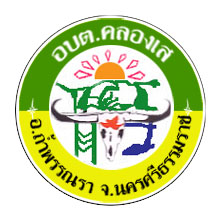 ประกาศองค์การบริหารส่วนตำบลคลองเสเรื่อง มาตรการป้องกันการขัดกันระหว่างผลประโยชน์ส่วนตนกับผลประโยชน์ส่วนรวมขององค์การบริหารส่วนตำบลคลองเส.........................................................           เพื่อให้การดำเนินงานขององค์การบริหารส่วนตำบลคลองเส เป็นไปตามเจตจำนงสุจริตตามแนวนโยบายของผู้บริหารขององค์การบริหารส่วนตำบลคลองเส ในด้านความโปร่งใส สามารถตรวจสอบได้ เปิดโอกาสให้ผู้รับบริการหรือผู้มีส่วนได้ส่วนเสียเข้ามามีส่วนร่วมในการดำเนินงานของหน่วยงานในทุกระดับ ดังนี้กำหนดให้นายกองค์การบริหารส่วนตำบลคลองเสประกาศเจตจำนงในการบริหารองค์กรอย่างซื่อสัตย์สุจริต โปร่งใส และเป็นไปตามหลักธรรมาภิบาล โดยเผยแพร่ประชาสัมพันธ์ให้บุคลากร ผู้รับบริการ ผู้มีส่วนได้ส่วนเสียและบุคคลภายนอกทราบกำหนดบทบาทหน้าที่ของผู้บริหารในระดับต่างๆ ให้ครอบคลุมถึงการประพฤติตนเป็นแบบอย่างที่ดี การควบคุม กำกับ ติดตาม สนับสนุนและขับเคลื่อนการดำเนินการเพื่อป้องกันการขัดกันระหว่างผลประโยชน์ส่วนตนกับผลประโยชน์ส่วนรวม รวมถึงการสอดส่องดูแลเกี่ยวกับผลประโยชน์ทับซ้อนของผู้ใต้บังคับบัญชากำหนดบทบาทหน้าที่ของบุคลากรทุกระดับ ให้ครอบคลุมถึงการสอดส่อง และร่วมกันป้องกันการกระทำที่เข้าข่ายการขัดกันระหว่างผลประโยชน์ส่วนตนกับผลประโยชน์ส่วนรวม โดยไม่ละเลยเพิกเฉยต่อการกระทำที่เข้าข่ายดังกล่าว ตลอดจนให้ความร่วมมือในการตรวจสอบข้อเท็จจริงต่างๆกำหนดจรรยาบรรณของบุคลากรทุกระดับให้ครอบคลุมถึงการไม่ใช้ตำแหน่งหน้าที่ในการแสวงหาผลประโยชน์ใดๆ ให้แก่ตนเองหรือผู้อื่นการไม่อาศัยโอกาสในการปฏิบัติหน้าที่เพื่อเรียกรับ หรือยอมรับผลประโยชน์ใดๆ ให้แก่ตนเองหรือผู้อื่นการไม่กระทำการใดๆ อันเป็นการเบียดบังผลประโยชน์ที่เป็นตัวเงินหรือผลประโยชน์อื่นใด ในการปฏิบัติงาน หรือเกี่ยวข้องกับงานของหน่วยงาน/4.4 การไม่นำข้อมูล...- 2 -การไม่นำข้อมูลความลับของหน่วยงาน ไปแสวงหาประโยชน์ส่วนตัว ประโยชน์ของพวกพ้องและครอบครัวไม่นำเงิน บุคลากร และทรัพย์สินใดๆ ของหน่วยงานไปใช้เพื่อประโยชน์ส่วนตน หรือผู้อื่นการไม่ใช้เวลางานในการแสวงหาประโยชน์ส่วนตนการไม่รับงานหรือปฏิบัติงานภายนอก ที่ก่อให้เกิดผลประโยชน์ขัดแย้งกับหน่วยงาน ไม่ว่าจะเป็นการปฏิบัติงานชั่วคราวหรือถาวร เว้นแต่จะได้รับอนุญาตเป็นการเฉพาะจากผู้บริหารการไม่นำความสัมพันธ์ส่วนตัว มาประกอบการใช้ดุลพินิจในการให้คุณให้โทษ การพิจารณาตัดสิน อนุมัติโครงการ การดำเนินการจัดซื้อจัดจ้าง หรือเป็นเหตุในการเลือกปฏิบัติกำหนดให้งานทรัพยากรบุคคลจัดทำคู่มือเกี่ยวกับการปฏิบัติงานของบุคลากร เพื่อหลีกเลี่ยงการขัดกันระหว่างผลประโยชน์ส่วนตนกับผลประโยชน์ส่วนรวม โดยพิจารณาถึงนโยบายความขัดแย้งทางผลประโยชน์ขององค์การบริหารส่วนตำบลคลองเส กฎหมาย ระเบียบ และข้องบังคับที่เกี่ยวข้องกำหนดให้งานกฎหมายและคดี และคณะกรรมการดำเนินงานขององค์การบริหารส่วนตำบลคลองเส จัดอบรมและสร้างช่องทางการรับรู้แก่บุคลากร เพื่อสร้างความตระหนัก ความรู้และความเข้าใจเกี่ยวกับเรื่องการขัดกันระหว่างผลประโยชน์ส่วนตนกับผลประโยชน์ส่วนรวมกำหนดให้งานกฎหมายและคดี จัดทำคู่มือและแนวทางปฏิบัติในการหลีกเลี่ยงและป้องกันการขัดกันระหว่างผลประโยชน์ส่วนตนกับผลประโยชน์ส่วนรวม ในส่วนของพันธกิจ และระบบที่รับผิดชอบ โดยพิจารณาถึงนโยบายความขัดแย้งทางผลประโยชน์ขององค์การบริหารส่วนตำบลคลองเส ระเบียบ กฎหมายและข้อบังคับที่เกี่ยวข้อง ตลอดจนสื่อสารให้บุคลากรที่เกี่ยวข้องทราบและนำไปปฏิบัติกำหนดให้การรับบริจาคต้องได้รับการอนุมัติจากผู้บังคับบัญชาและหัวหน้าหน่วยงาน ซึ่งต้องกระทำอย่างโปร่งใส โดยมีวัตถุประสงค์ในการบริจาคอย่างชัดเจน และจะต้องไม่เป็นการบริจาคที่ทำขึ้นเพื่อปกปิดการให้สินบน และให้มีการบันทึกข้อมูลทางบัญชีที่ถูกต้องตามความเป็นจริงกำหนดให้มีช่องทางเพื่อให้บุคคล หรือหน่วยงานภายนอก สามารถแจ้งข้อมูลลับแก่ผู้บริหารเกี่ยวกับการกระทำที่เข้าข่ายการขัดกันระหว่างผลประโยชน์ส่วนตนกับผลประโยชน์ส่วนรวม กำหนดให้มีกระบวนการให้ความเป็นธรรม และปกป้องผู้บริหารและบุคลากรที่รายงานให้ข้อมูลเกี่ยวกับการขัดกันระหว่างผลประโยชน์ส่วนตนกับผลประโยชน์ส่วนรวม กำหนดให้มีการดำเนินการทางวินัย ทางปกครองและทางกฎหมาย ตามความเหมาะสมต่อผู้บริหารและบุคลากรซึ่งถูกตัดสินว่าได้กระทำความผิดที่เกี่ยวข้องกับการขัดกันระหว่างผลประโยชน์ส่วนตนกับผลประโยชน์ส่วนรวม ทั้งในฐานะตัวการหรือผู้สนับสนุน หรือมีการรับรองข้อมูลการมีส่วนได้ส่วนเสียอันเป็นเท็จรวมถึงการเพิกเฉยต่อการกระทำผิด ให้การสนับสนุน ยกย่อง ชมเชย ให้รางวัลแก่ผู้บริหารและบุคลากรที่ความซื่อตรง ซื่อสัตย์สุจริต         มีธรรมาภิบาลในการปฏิบัติงาน สนับสนุนการขับเคลื่อนการดำเนินการขัดกันระหว่างผลประโยชน์ส่วนตนกับผลประโยชน์ส่วนรวม/13. กำหนดให้งานตรวจสอบ...- 3 - กำหนดให้งานตรวจสอบภายใน สนับสนุนและส่งเสริมให้มีกระบวนการตรวจสอบและควบคุมภายในที่เหมาะสมและมีประสิทธิภาพในการป้องกันการขัดกันระหว่างผลประโยชน์ส่วนตนกับผลประโยชน์ส่วนรวม กำหนดให้งานตรวจสอบภายใน รายงานผลการดำเนินการในการตรวจสอบและควบคุมภายในรวมถึงการดำเนินการที่เกี่ยวข้องกับการขัดกันระหว่างผลประโยชน์ส่วนตนกับผลประโยชน์ส่วนรวม ต่อนายกองค์การบริหารส่วนตำบลคลองเส อย่างน้อยปีละ 1 ครั้งจึงประกาศให้ทราบโดยทั่วกันประกาศ  ณ  วันที่  ๒3  เดือน  มีนาคม  พ.ศ. 25๖4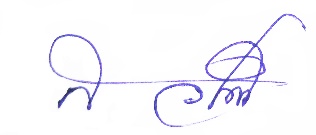       (นายสมพงศ์  วิไล)      นายกองค์การบริหารส่วนตำบลคลองเส